PerfectEd Sheerhan 2017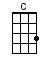 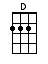 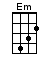 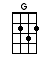 12/8 TIME means / 1 2 3 4 5 6 7 8 9 10 11 12 / counted as                 / 1 + a 2 + a 3 + a 4  +  a  /INTRO:  < SING D > / 1 2 3 4 / 1 2 3I found a [G] love, for [Em] meDarling just [C] dive right in, and follow my [D] leadWell I found a [G] girl, beautiful [Em] and sweetWell I never [C] knew you were the someone, waiting for [D] mePRE-CHORUS:‘Cause [D] we were just kids when we [G] fell in loveNot knowing [Em] what it was, I will not [C] give you up this [G] ti-i-i-[D]imeBut darling just [G] kiss me slow, your heart is [Em] all I ownAnd in your [C] eyes you're holding mi-i-i-[D]ineCHORUS:[D] Baby [Em] I'm [C] dancing in the [G] dark, with [D] you between my [Em] arms[C] Barefoot on the [G] grass, we’re [D] listening to our [Em] favourite songWhen you [C] said you looked a [G] mess, I whispered [D] underneath my [Em] breathBut you [C] heard it, darling [G] you look [D] perfect to-[G]night [D] [Em] [D] / [C][D]Well I found a [G] woman, stronger than [Em] anyone I knowShe shares my [C] dreams I hope that someday I'll share her [D] home-ome-omeI found a [G] lover, to carry [Em] more than just my secretsTo carry [C] love, to carry children, of our [D] ownPRE-CHORUS:We are still kids but we're [G] so in love, fighting a-[Em]gainst all oddsI know we'll [C] be alright this [G] ti-i-i-[D]imeDarling just [G] hold my hand, be my girl I'll [Em] be your manI see my [C] future in your ey-e-[D]esCHORUS:[D] Baby [Em] I'm [C] dancing in the [G] dark, with [D] you between my [Em] arms[C] Barefoot on the [G] grass, we’re [D] listening to our [Em] favourite songWhen I [C] saw you in that [G] dress, looking so [D] beautifulI [Em] don't de-[C]serve this, darling [G] you look [D] perfect to-[G]night [Em] / [C] / [D]CHORUS:[D] Baby [Em] I'm [C] dancing in the [G] dark, with [D] you between my [Em] arms[C] Barefoot on the [G] grass, we’re [D] listening to our [Em] favourite songI have [C] faith in what I [G] see, now I know [D] I have met an [Em] angelIn [C] person, and [G] she looks [D] perfectI [C] don't deserve this [D] you look [D] perfect to-[G]night [D] [Em] [D]/ [C][D] / [G]www.bytownukulele.ca